BezugsanweisungEinzahlung in Schulfonds 								ElternratDie Finanzverwaltung Steffisburg hat zu beziehen vonKonto und Betrag im Stempel werden von der Abteilung Bildung ausgefüllt.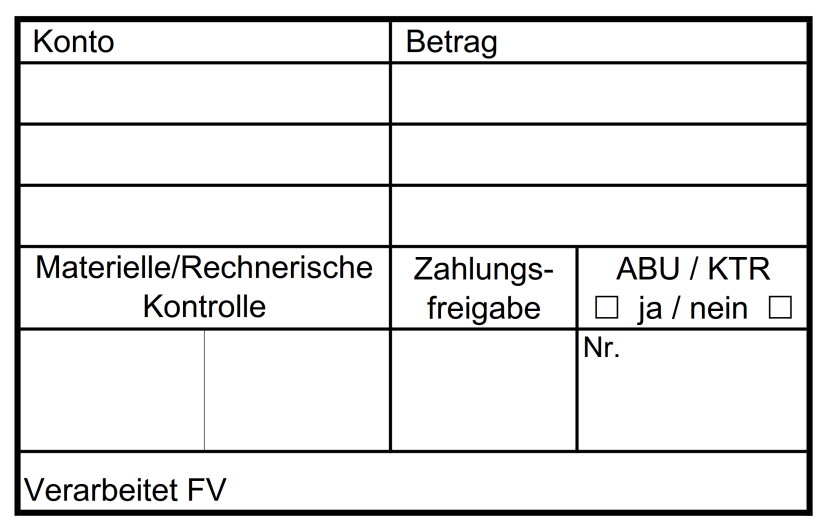 NameElternrat SteffisburgSchulhaus:  AdresseStrassePLZ OrtZahlungsgrundEinnahmen für SchulfondsAnlass / Grund:   Datum, Zeichen14. Januar 2016 Betrag CHF